                    Agent polyvalent d’entretien des locaux et de restaurant scolaire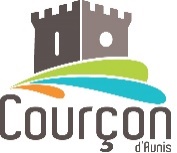 Famille de métier : Entretien et services générauxGrade : Adjoint technique territorial – emploi permanentDescriptif : sous la responsabilité de la Secrétaire de Mairie, l’agent recruté aura en charge l’entretien des matériels et des locaux des écoles, du centre de loisirs et du restaurant scolaire ainsi que la préparation et la distribution des repas. Missions : Effectuer les travaux de nettoyage, l‘entretien et de remise en ordre des surfaces et des locaux du groupe scolaire, du centre de loisirs et du restaurant scolaire ; Ranger et dépoussiérer le mobilier, laver les chaises et les tables, assurer l’hygiène dans les locaux ;Vider les poubelles et nettoyer – désinfecter les toilettes, laver le linge ; Assurer le réapprovisionnement quotidien des locaux en produits d’hygiène ;Maintenir le stock de produits d’entretien et d’hygiène ;Entretenir le matériel utilisé ;Signaler toute anomalie constatée dans les bâtiments ; Préparer les repas et servir les repas hebdomadaire ; Entretenir et nettoyer le restaurant scolaire et en assurer le bon fonctionnement ;Assurer la surveillance des enfants pendant le temps de repas ; Participer aux grands ménages. Profils demandés : Connaissance de l’environnement de la collectivité ;Connaissance des règles de base d’hygiène en collectivité ;Connaissance des gestes de premiers secours ;Aptitude aux efforts physiques port de charges et manipulation de produits ménagers ;Avoir le sens du travail en équipe, l’esprit d’initiative et la capacité à travailler en autonomie ;Savoir organiser son temps ; Discrétion professionnelle, secret professionnel et devoir de réserve ;Courtoisie et sens du service public, respect des collègues et de la hiérarchie ; Forte disponibilité, ponctualité des horaires de travail.Contrainte du poste : Travail sur temps annualisé (31.99 heures hebdomadaire)Travail physique Possibilité de remplacements sur d’autres sites communaux. Employeur : Mairie de Courçon, Place de la Mairie, 17170 COURÇONPoste à pourvoir : le 6 janvier 2020Date limite de candidature : vendredi 29 novembre 2019Modalités d’envoi des candidatures : Par la voie postale : Mairie, Place de la Mairie, 17170 COURÇONEmail : mairie@courcon.fr